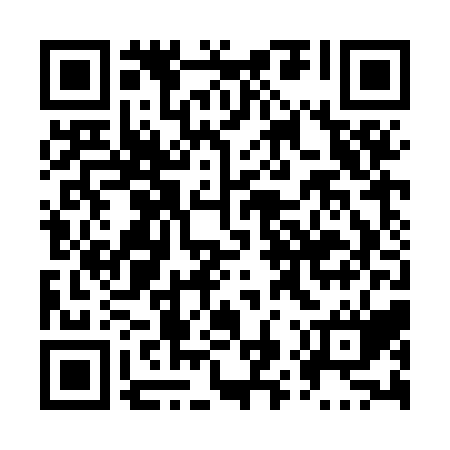 Prayer times for Chutes-a-Marcotte, Quebec, CanadaWed 1 May 2024 - Fri 31 May 2024High Latitude Method: Angle Based RulePrayer Calculation Method: Islamic Society of North AmericaAsar Calculation Method: HanafiPrayer times provided by https://www.salahtimes.comDateDayFajrSunriseDhuhrAsrMaghribIsha1Wed4:105:4712:575:588:089:452Thu4:085:4512:575:598:099:473Fri4:065:4412:576:008:119:484Sat4:045:4212:576:018:129:505Sun4:025:4112:576:018:139:526Mon4:005:3912:576:028:149:547Tue3:585:3812:576:038:169:568Wed3:565:3712:566:048:179:589Thu3:555:3512:566:048:189:5910Fri3:535:3412:566:058:1910:0111Sat3:515:3312:566:068:2110:0312Sun3:495:3212:566:068:2210:0513Mon3:475:3012:566:078:2310:0714Tue3:455:2912:566:088:2410:0915Wed3:435:2812:566:088:2510:1016Thu3:425:2712:566:098:2610:1217Fri3:405:2612:566:108:2810:1418Sat3:385:2512:576:118:2910:1619Sun3:375:2412:576:118:3010:1720Mon3:355:2312:576:128:3110:1921Tue3:335:2212:576:138:3210:2122Wed3:325:2112:576:138:3310:2323Thu3:305:2012:576:148:3410:2424Fri3:295:1912:576:148:3510:2625Sat3:275:1812:576:158:3610:2826Sun3:265:1712:576:168:3710:2927Mon3:255:1712:576:168:3810:3128Tue3:235:1612:576:178:3910:3229Wed3:225:1512:586:178:4010:3430Thu3:215:1512:586:188:4110:3531Fri3:205:1412:586:188:4210:37